Circle either does or does not. Then paste a picture in the blank to make the sentence true.The sun does/does not make a					        hotThe sun does/does not make a						hot.The sun does/does not make a						hot.The sun does/does not make a						hot. 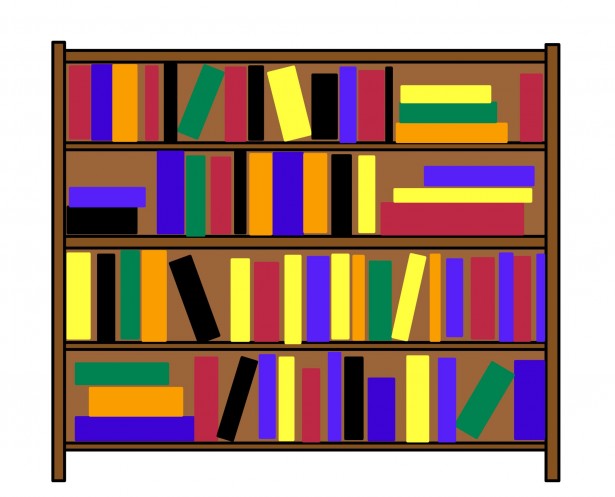 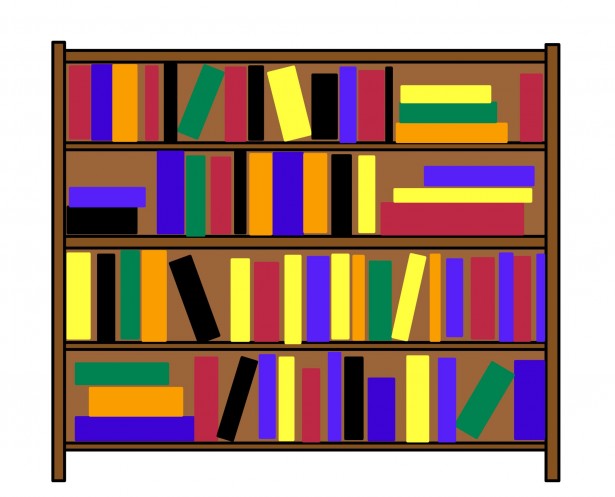 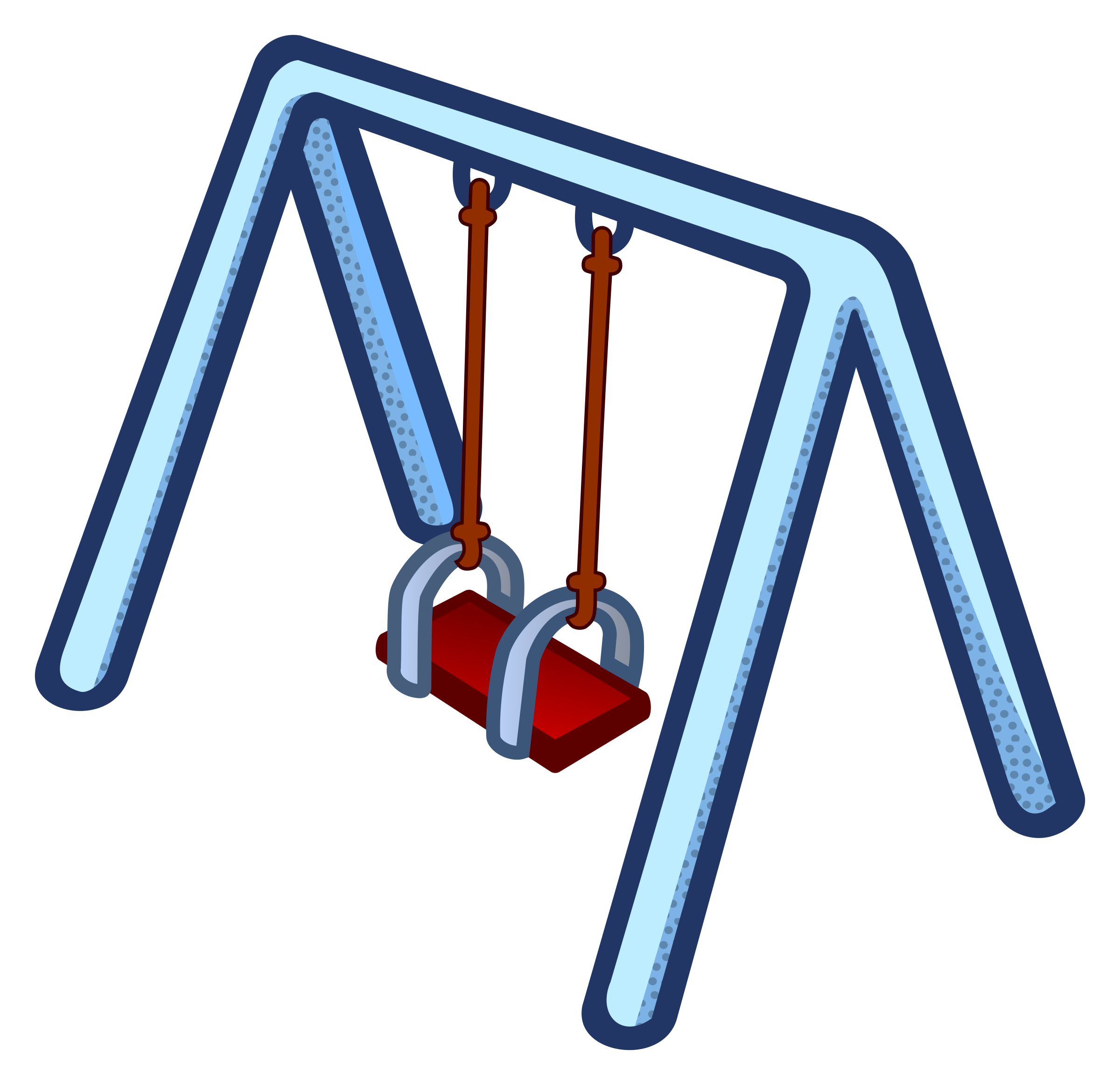 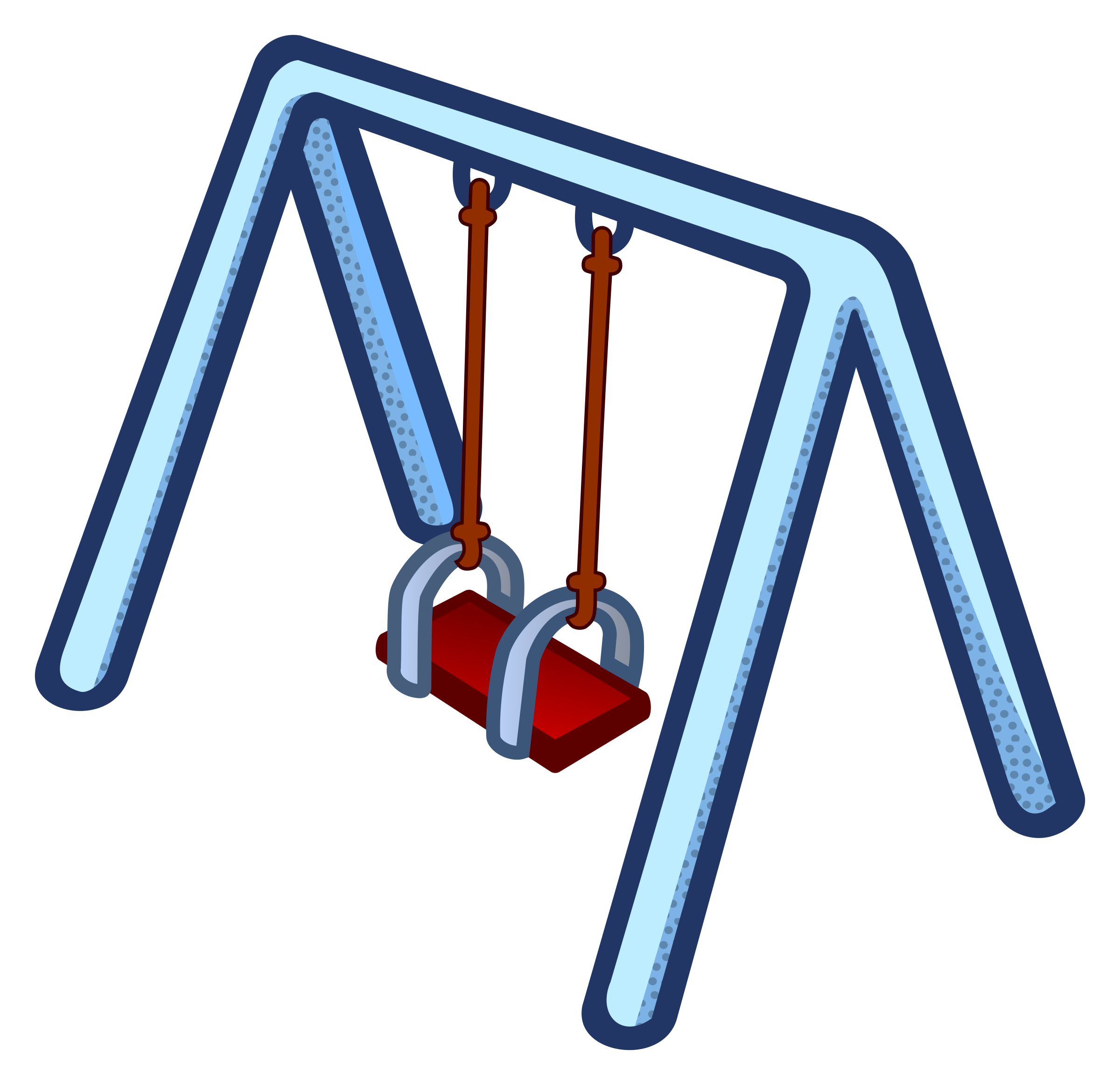 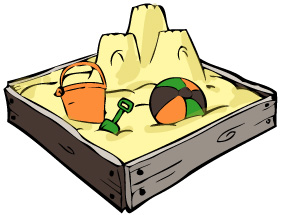 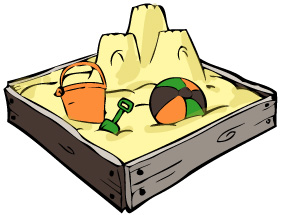 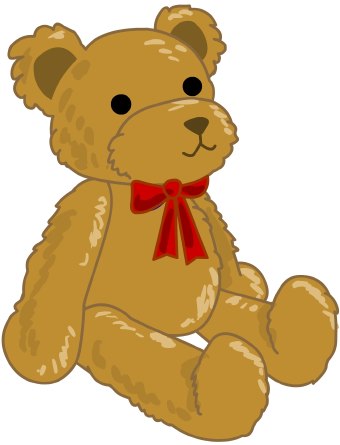 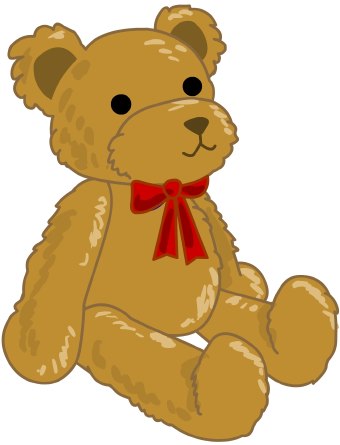 